   Obec Nový Jáchymov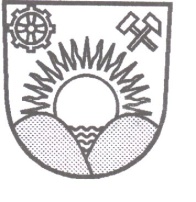            267 03 Nový Jáchymov, Tyršova  čp. 31,  tel: 311 693 279                                                  e-mail:info@obecnovyjachymov.cz, IDDS: 5r9bp78INFORMACEo konání veřejného zasedání Zastupitelstva obce Nový JáchymovObecní úřad Nový Jáchymov v souladu s ustanovením § 93 odst. 1 zákona č. 128/2000 Sb., o obcích (obecní zřízení), v platném znění, informuje o konání veřejného zasedání Zastupitelstva obce Nový Jáchymov.Místo konání: Obec Nový Jáchymov – restaurace Hotelu Diana Nový Jáchymov , Tyršova č.p. 19Doba konání: 14.3.2018 od 18:00Navržený program:  1) Kontrola usnesení z veřejného zasedání č. 3/2018  2) Zpráva zastupitelstva  3) Projednání textace výzvy, zadávací dokumentace a smlouvy o dílo na akci „Oprava střechy       hasičské zbrojnice Nový Jáchymov“  4) Příkazní smlouva – zpracování žádosti o dotaci na Krajský úřad Středočeského kraje na       vyústění dešťové kanalizace  5) Projednání Obecně závazné vyhlášky č. 1/2018, kterou se stanoví společný školský obvod       základní školy  6) Různé  7) Diskuse  8) Rekapitulace usnesení a závěrV Novém Jáchymově dne 5.3.2018                                                                                                              Dagmar Vlachová                                                                                                   starostka obce Nový JáchymovVyvěšeno na úřední desce dne: 5.3.2018Jméno a podpis: Dagmar Vlachová Sejmuto z úřední desky dne:Jméno a podpis: